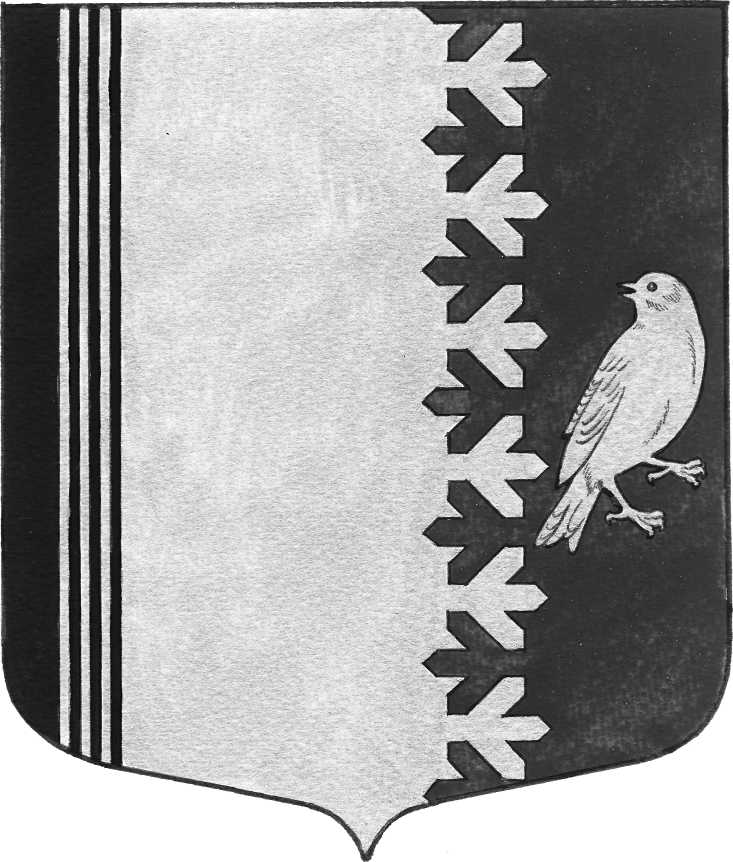 АДМИНИСТРАЦИЯ   МУНИЦИПАЛЬНОГО  ОБРАЗОВАНИЯШУМСКОЕ  СЕЛЬСКОЕ  ПОСЕЛЕНИЕКИРОВСКОГО МУНИЦИПАЛЬНОГО РАЙОНА ЛЕНИНГРАДСКОЙ ОБЛАСТИП О С Т А Н О В Л Е Н И Еот  09 ноября   2021  № 250«О  запрете  выхода граждан на ледовое покрытие водоемов, расположенных на территории МО Шумское сельское поселение»             С целью недопущения возникновения чрезвычайных ситуаций и гибели людей на водоемах в период становления льда и в соответствии со ст. ст. 7.6. Правил охраны жизни людей на водных объектах Ленинградской области,  утвержденными постановлением Правительства Ленинградской области от 29.12.2007 г. № 352 «Об утверждении Правил охраны жизни людей на водных объектах Ленинградской области»:1.  Временно запретить с 15 ноября 2021 года до 15 мая 2022 года, выход граждан на ледовое покрытие   водных объектов, расположенных на территории МО Шумское сельское поселение.2. Настоящее постановление вступает в силу со дня его официального опубликования и подлежит размещению на сайте администрации.Глава администрации							В.Л.Ульянов